PROGRAMA DE TRABAJO  2016COMISION DE INSPECCION Y VIGILANCIA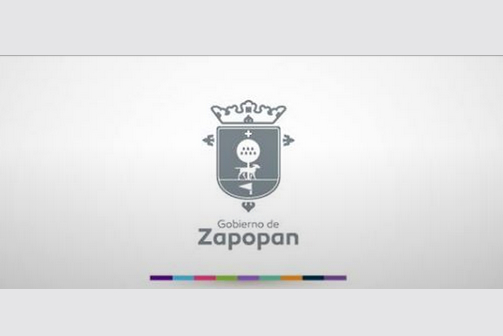 REGIDOR.  ALEJANDRO PINEDA VALENZUELAZapopan; Jalisco 25  de Febrero del 2016INTEGRANTES  DE LA COMISIÓN DE INSPECCIÓN Y VIGILANCIAPRESIDENTEALEJANDRO PINEDA VALENZUELAVOCALESERIKA EUGENIA FÉLIX ÁNGELESXAVIER MARCONI MONTERO VILLANUEVAFABIOLA RAQUEL GPE. LOYA HERNANDEZMARIO ALBERTO RODRIGUEZ CARRILLOARMANDO GUZAMAN ESPARZAJOSÉ LUIS TOSTADO BASTIDAS GRACIELA DE OBALDÍA ESCALANTEMARCO NORMATIVOCon fundamento en el Artículo 3, 27, 37, 38 Y 50 de la ley de Gobierno y la Administración Pública Municipal y el 12, 32, 33, y 47 del Reglamento del Ayuntamiento de Zapopan Jalisco, se presenta el Programa Anual de  Trabajo de la Comisión Colegiada y permanente de Inspección y Vigilancia del H. Ayuntamiento de Zapopan, Jalisco para el periodo comprendido de Enero a Diciembre de 2016. Además  en el Reglamento Interno del Ayuntamiento menciona lo siguiente: ARTÍCULO 47. Son obligaciones y atribuciones de la Comisión de Inspección y Vigilancia: Proponer los sistemas que se estime pertinentes tendientes a que se ejerza una estricta vigilancia en el cumplimiento de las obligaciones que establecen los reglamentos municipales y las leyes aplicables en el Municipio, tanto por las autoridades municipales, estatales y federales, así como por los propios habitantes del Municipio; Vigilar que la dependencia correspondiente promueva la impartición de cursos, seminarios, actualizaciones y en general capacitación y superación profesional a los servidores públicos a quienes competa ejercer las actividades de inspección y vigilancia; Proponer al Ayuntamiento, sistemas, programas y acciones de difusión y conocimiento de reglamentos municipales y de disposiciones legales por parte de los servidores públicos y de los habitantes del Municipio, en aquellas materias que presenten un elevado índice en cuanto a la comisión de infracciones a las disposiciones legales o reglamentarias respectivas;  Vigilar que los servidores públicos municipales de inspección y vigilancia reúnan los requisitos de probidad y competencia necesarios para llevar a cabo las funciones señaladas, así como la constante evaluación de sus intervenciones en cuanto a un desempeño probo y en estricto apego a la normatividad correspondiente;  Vigilar que la dependencia correspondiente aplique especial atención a las características que deben reunir los lugares en que se autoricen espectáculos públicos, en lo concerniente a la seguridad que los establecimientos brinden a los concurrentes y que se efectúe la labor de vigilancia e inspección en cuanto a la aplicación del reglamento respectivo y de las leyes de aplicación municipal en materia de espectáculos, comercio y prestación de servicios que los particulares proporcionen o efectúen dentro del Municipio, con probidad y estricto apego a la normatividad correspondiente;Realizar visitas y estudios actualizados sobre las características de los lugares donde se llevan a cabo los espectáculos públicos, así como emitir la opinión correspondiente a la fijación de las tarifas que deban aplicarse a los mismos; y Proponer al Ayuntamiento la política a seguir en cuanto a espectáculos que se pudieran permitir bajo el criterio de la tolerancia.TRABAJO  LEGISLATIVO POR PARTE DE LA COMISION DE INSPECCIÓN Y VIGILANCIAOBJETIVO: Coordinar los trabajos de investigación, análisis, discusión, y aprobación de diversos asuntos, temas y reglamentos en materia de Inspección y Vigilancia.ESTRATEGIA: Revisión, Análisis y Discusión de las Iniciativas pendientes de pasadas administraciones.LINEAS DE ACCIÓNRevisión, análisis y discusión por parte de la Comisión de Inspección y Vigilancia; de  diversas iniciativas de pasadas  administraciones.Aprobación por parte de la Comisión de Inspección y Vigilancia; de  dictámenes que contienen diversas iniciativas de la pasada administración.Presentación ante el pleno; para su revisión, discusión y en su caso aprobación de dictámenes que contienen diversas Iniciativas pendientes de pasadas administraciones.ESTRATEGIA: Estudio y análisis por parte de los integrantes de la comisión de diversos  reglamentos en materia de Inspección y Vigilancia.LINEAS DE ACCIÓNComunicación y coordinación con la Dirección de Inspección y Vigilancia para realizar una ruta critica para la elaboración de la propuesta de Modificación a los Reglamentos.Coordinar Mesas de trabajo donde estén involucradas las áreas operativas y directivas de la Dirección de Inspección y Vigilancia, los Regidores del la Comisión de Inspección y Vigilancia y con las diversas dependencias involucradas en la aplicación de los reglamentos.Recepción y revisión de propuesta de Modificación.ESTRATEGIA: Recepción de Iniciativas, acuerdos, propuestas y demás asuntos relativos a la Comisión de Inspección y Vigilancia.LINEAS DE ACCIÓNRecepción de diversas Iniciativas turnadas a la Comisión por el pleno; para su revisión, análisis, y en su caso dictaminar y aprobación diversos asuntos en materia de inspección.Recepción y en su caso seguimiento y aprobación de diversos asuntos; que son materia de competencia de la Comisión de inspección y Vigilancia.Propuestas de la Comisión de Inspección y Vigilancia de Asuntos Diversos.ESTRATEGIA: Visitas a los diferentes lugares donde se realizan actividades de comercio, servicios, espectáculos etc.LÍNEAS DE ACCIÓNRealizar visitas periódicas y programadas a establecimientos autorizados para realizar actos o actividades;  regulados por los diversos reglamentos en Materia de Inspección y Vigilancia.Coordinar con las autoridades de Inspección y Vigilancia; los recorridos a los establecimientos que realicen actos, actividades o servicios.Seguimiento a todos aquellos problemas o  áreas  de oportunidad que así lo ameriten; y que  deriven de las visitas o recorridos que se realicen por motivo de la Inspección.